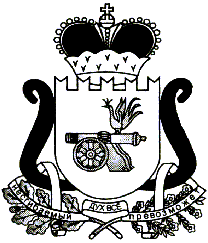 ЕЛЬНИНСКИЙ РАЙОННЫЙ СОВЕТ ДЕПУТАТОВ      					       Р Е Ш Е Н И Еот    21.11.2019                                                                                        №57Об утверждении перечня           имущества государственной                     собственности Смоленской области, подлежащего приему в   собственность            муниципального  образования        «Ельнинский район»   Смоленской областиВ соответствии с областным законом от 27.02.2002 № 22-з «О порядке управления и распоряжения государственной собственностью в Смоленской области», с постановлением Администрации Смоленской области от 29.08.2002 г. № 217 «Об утверждении Порядка принятия решения о передаче объектов государственной собственности Смоленской области в собственность муниципального образования и передачи объектов государственной собственности Смоленской области в собственность муниципального образования», Уставом муниципального образования «Ельнинский район» Смоленской области (новая редакция),  Положением о порядке управления и распоряжения объектами муниципальной собственности  муниципального образования «Ельнинский район» Смоленской области, утвержденного  решением Ельнинского районного Совета депутатов от 27.03.2014  № 12 (в редакции решения Ельнинского районного Совета депутатов от 21.02.2018 №12), Ельнинский районный Совет депутатов  Р Е Ш И Л: Утвердить  прилагаемый перечень имущества государственной собственности Смоленской области, подлежащего передаче в  собственность муниципального образования «Ельнинский район» Смоленской области, согласно приложению.Приложение  к решению  Ельнинского районного Совета депутатов  от 21.11. 2019 №57ПЕРЕЧЕНЬимущества  государственной собственности Смоленской области, подлежащего приему в собственность муниципального образования  «Ельнинский район» Смоленской областиПредседатель Ельнинскогорайонного Совета депутатов                                 _____________ Е.Н. Гераськова№ п/пНаименование товараЕдиница измеренияЦена за единицуКоличествоСумма, руб.1Учебная литература 2018 годаШт.-2 732967 455,562Флеш Диск Toshiba 16 Gb Hayabusa U202 THN-U202W0160E4 USB2.0 белыйШт.210,002420,003Рабочая станция Iru в составе: системный блок (G4560/H110M-R/8Gb/SSD120Gb/HDD 500Gb/DVD-RW/W7pro), серийные (заводские) номера: 12300066, 12300067; монитор 21.5” Philips, серийные (заводские) номера: UHBA1833024003,UHBA1832014245; клавиатура Sven; мышь CrownШт.39 033,00278 066,004МФУ Samsung SL-M3870FD, серийные (заводские) номера: CNB1L9C18D,CNB1L921B4,CNB1L9C1GY,CNB1L9215W,CNB1L9C1B4Шт.18 058,70590 293,505Сканер № 1 Hewlett Packard, серийные (заводские) номера: CN912B30JO,CN912B30K6Шт.19 615,00239 230,00